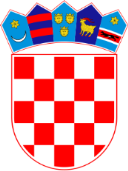 REPUBLIKA HRVATSKATRGOVAČKI SUD U ZAGREBUZagreb, Petrinjska 8								7 St-1170/11R E P U B L I K A  H R V A T S K AZ A K L J U Č A K  	TRGOVAČKI SUD U ZAGREBU po sucu pojedincu Vesni Malenica kao stečajnom sucu u stečajnom postupku nad dužnikom AUTO-PEBA d. o. o. u stečaju, Sveta Nedelja, Brezje, Ljubljanska 7, OIB 16324053182, 11. listopada 2016.  z a k l j u č i o  j e	1. Vrijednost nekretnine stečajnog dužnika koja je predmet prodaje, upisana u zemljišne knjige Općinskog suda u Novom Zagrebu, zemljišnoknjižni odjel Samobor u zk. ul. br. 400, k. o. Rakitje, kč. br. 3588, u naravi kuća br. 2, zgrada, dvorište oranica, površine 1770 m2, utvrđuje se u iznosu od 4.997.000,00 kn.2. Nekretnina je opterećena razlučnim pravom vjerovnika H-ABDUCO d. o. o., Zagreb, Slavonska avenija 6a i REPUBLIKA HRVATSKA, Ministarstvo financija.	3. Određuje se prodaja nekretnine stečajnog dužnika drugom usmenom javnom dražbom koja će se održati 14. studenog  2016. u 10,15  sati kod ovog suda, Petrinjska 8, soba 93/II.		4.  Uvjeti prodaje:nekretnina se ne može prodati za nižu vrijednost od one koja je utvrđena točkom 1. ovog zaključkapravo na sudjelovanje na dražbi imaju samo one osobe koje su prethodno dale osiguranje i dokaz o osiguranju dostavile najkasnije na ročište za javnu dražbu,osiguranje u iznosu od 5% od oglašene cijene plaća se na žiro račun sudskog depozita Trgovačkog suda u Zagrebu, broj HR9223900011300000460 otvoren kod Hrvatske poštanske banke d. d., Zagreb, pozivom na broj 05-117011,kupac je dužan položiti kupovninu u roku od 30 dana od dana dosude nekretnine. Ako kupac u tom roku ne položi kupovninu sud će rješenjem prodaju oglasiti nevažećom i odrediti novu prodaju, a iz položenog osiguranja namiriti će se troškovi nove prodaje i drugi troškovi nastali uslijed odustanka kupca,dužnici stečajnog dužnika koji žele sudjelovati na dražbi dužni su prethodno u cijelosti podmiriti svoje dospjele obveze, jer se u protivnom uplata osiguranja smatra podmirenjem duga,osiguranje nije dužan položiti razlučni vjerovnik,porez vezan za kupnju nekretnine snosi kupac,pravo nadmetanja imaju sve pravne i fizičke osobe u skladu s propisima,kamate se ne obračunavaju na jamčevinu,najpovoljnijem ponuđaču jamčevina se uračunava u cijenu a ostalim ponuđačima se vraća u roku od petnaest dana od dana zaključenja dražbe. Kupac nema pravo na povrat jamčevine ako odustane od kupnje ili ne isplati cijenu u određenom roku,kupac snosi sve troškove vezane za prodaju i preuzimanje nekretnine.5. Imovina koja je predmet prodaje može se  razgledati uz prethodni dogovor sa stečajnim upraviteljem na mob. 098 61 41 29.6. Ovaj zaključak objavit će se na e-oglasnoj ploči Trgovačkog suda u Zagrebu,  web stranici Visokog trgovačkog suda Republike Hrvatske i Hrvatske gospodarske komore.Obrazloženje	Pravomoćnim rješenjem ovog suda  broj St-1170/11 od 5. veljače 2016., a sve po prijedlogu stečajnog upravitelja od 29. siječnja 2016. određena je prodaja predmetne nekretnine u stečajnom postupku, sukladno odredbama Stečajnog zakona.	 Na ročištu za prvu usmenu javnu dražbu nije bilo zainteresiranih kupaca. Stoga je određena nova dražba pod istim uvjetima i istoj početnoj cijeni.Temeljem odredbe čl. 158 i čl. 164 Stečajnog zakona odlučeno kao u izreci.Zagreb, 11. listopad 2016.									SUDAC:									Vesna Malenica v. r. Za točnost otpravka – ovl. službenik								Kristina Švajger